            СУМСЬКА МІСЬКА РАДА            VII СКЛИКАННЯ XIV  СЕСІЯ      РІШЕННЯвід 28 вересня  2016 року № 1099- МРм. Суми	У зв’язку з уточненням обсягу кошторисних призначень на виконання завдань Програми на  2016 рік по галузі «Охорона здоров’я», керуючись статтею 25 Закону України «Про місцеве самоврядування в України», Сумська міська радаВИРІШИЛА:         1. Внести зміни до «Міської комплексної програми Охорона здоров’я на 2016-2020 роки», затвердженої рішенням Сумської міської ради від 27 січня    2016 року  № 288 – МР (зі змінами), а саме:       1.1. Завдання 8 Підпрограми IV, завдання  1,2,4,5,9 Підпрограми VII додатків 1, 2, 3  до «Міської комплексної програми Охорона здоров’я на 2016-2020 роки»  викласти в новій редакції  згідно з додатками 1, 2, 3,   до цього рішення.       1.2.. Додатки  3.8, 3.12, 3.13, 3.15, 3.16, 3.19  до додатку 3 до «Міської комплексної програми Охорона здоров’я на 2016-2020 роки»  викласти в новій редакції, згідно з додатками 3.1, 3.2, 3.3, 3.4, 3.5, 3.6, 3.7  до додатку 3 до цього рішення.     2. .Організацію виконання  даного рішення покласти  на заступника міського голови з питань діяльності виконавчих органів ради Пака С.Я.Міський голова                                                                             О.М. ЛисенкоВиконавець: Братушка О.В.___________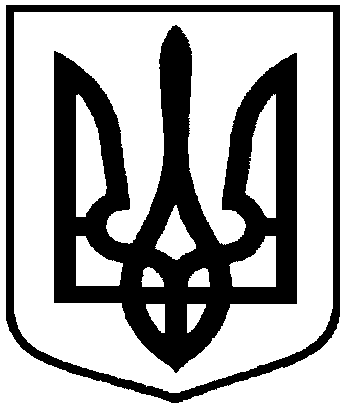 Про    внесення    змін     до    рішення Сумської міської ради    від 27    січня 2016 року № 288-МР «Про затвердження «Міської комплексної програми Охорона здоров’я на 2016-2020 роки» зі змінами